باسمه تعالي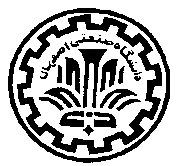 فرم ثبت نام دانشجویان تحصیلات تکمیلی  دانشكده برق و كامپيوتر                  نام و نام خانوادگي دانشجو :                                      شماره دانشـجويي :                        گرايــش :                      نیمسال:امضاء مدير/ نماينده گروه/استاد راهنما :		    	           	امضاء دانشجو :                                                 تاريـخ :لازم است پس از ورود به سيستم گلستان با نام‌كاربري و كلمه عبور شخصي(از طريق آدرس http://golestan.iut.ac.ir)، ثبت دروس و انتخاب گزينههاي «اعمال» و «پايان ثبتنام» در پايان كار)، اين فرم را به دفتر تحصيلات تكميلي تحويل دهيد. باسمه تعاليفرم ثبت نام دانشجویان تحصیلات تکمیلی  دانشكده برق و كامپيوتر                  نام و نام خانوادگي دانشجو :                                  شماره دانشـجويي :                       گرايــش :                  نیمسال:امضاء مدير/ نماينده گروه/استاد راهنما :		    	           	امضاء دانشجو :                                                 تاريـخ :لازم است پس از ورود به سيستم گلستان با نام‌كاربري و كلمه عبور شخصي(از طريق آدرس http://golestan.iut.ac.ir)، ثبت دروس و انتخاب گزينههاي «اعمال» و «پايان ثبتنام» در پايان كار ، اين فرم را به دفتر تحصيلات تكميلي تحويل دهيد. رديفشماره درسنام درسگروه درستعداد واحدنام مدرسملاحظات12345رديفشماره درسنام درسگروه درستعداد واحدنام مدرسملاحظات12345